Nombre:………………………………………………………………………Hoy trabajaremos con la Consonante M.Si la juntamos con las vocales, se forman sílabas.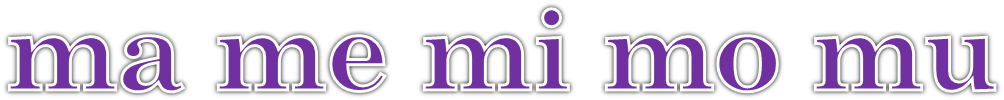 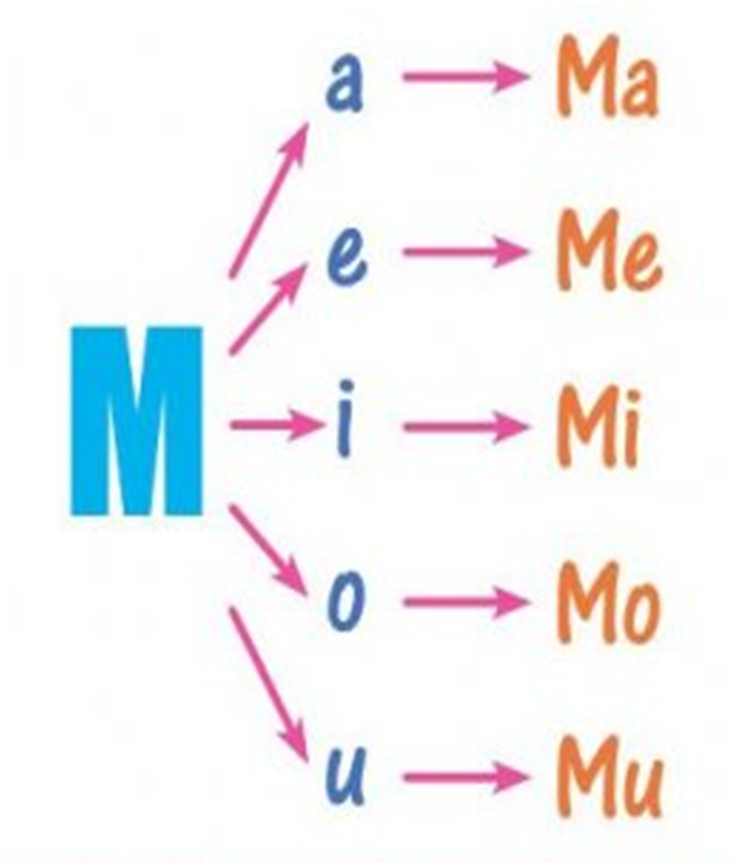 Nombre:………………………………………………………………….Recorta las estampillas de las páginas de recortables (foto y dibujo), luego pégalos en las sílabas correctas.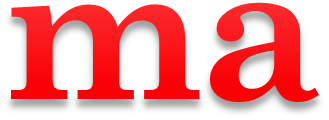           me        miNombre:………………………………………………………………….moNombre:………………………………………………………………….muRECORTABLES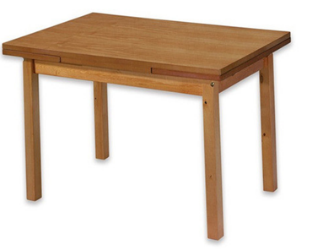 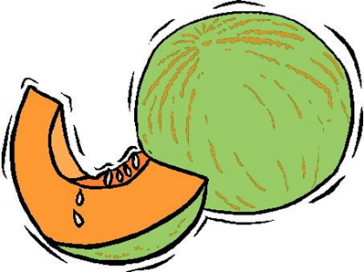 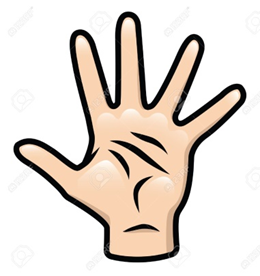 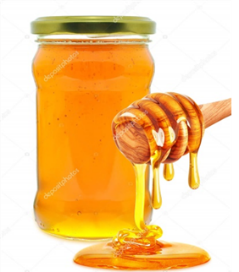 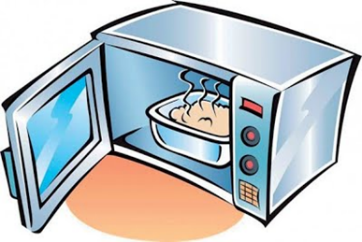 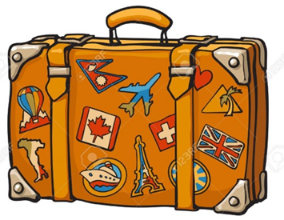 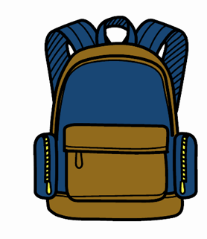 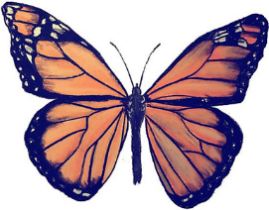 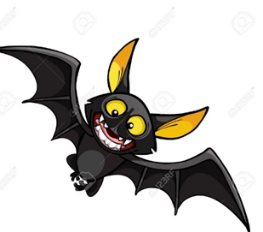 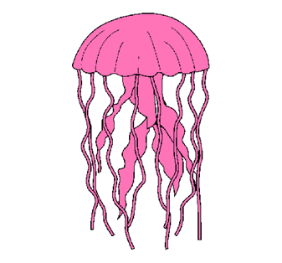 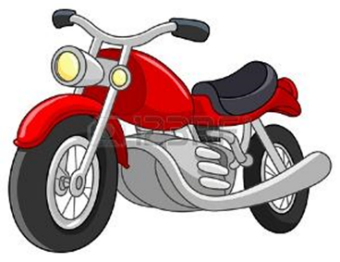 RECORTABLES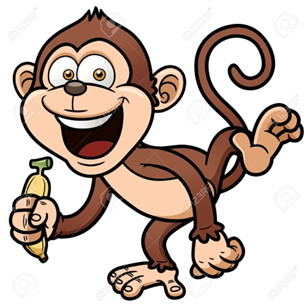 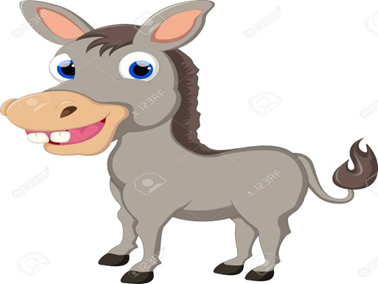 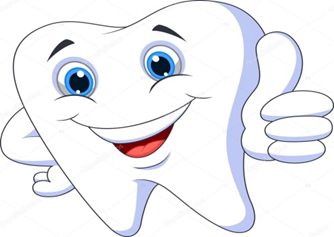 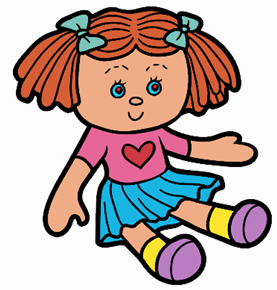 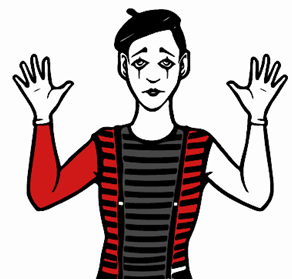 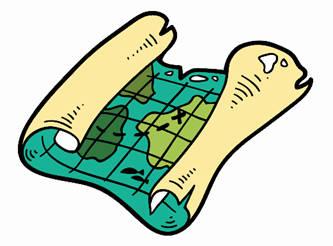 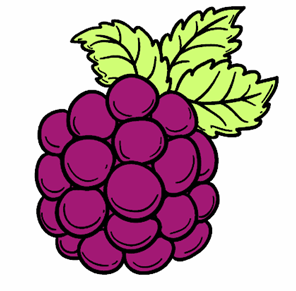 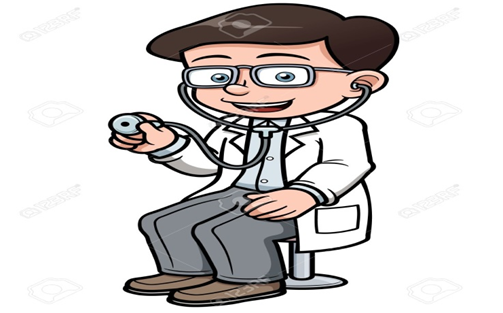 